Ответы на билеты ПМ 01 ОДЛМДК .01 .01. Основы планирования  и организации логистического процесса в организациях (в подразделениях) различных сфер деятельности.МДК.01.02 Документационное обеспечение логистических процессовТЕОРИЯПеречислите 7 обязательных реквизитов первичного учетного документа.Ответ:наименование документа;дата составления;наименование предприятия, составившего документ;содержание факта хозяйственной  операции;величина натурального и  денежного измерения факта хозяйственной жизни с указанием единиц измерения;наименование должности лица, совершившего сделку и ответственного за ее оформление;подписи должностных лиц с указанием их фамилий и инициалов.Охарактеризуйте, что такое документооборот, бланк документа, что следует учитывать в объеме документооборота и какое главное правило организации документооборота.Ответ:Документооборот – это  движение документов в организации с момента их создания или получения до завершения исполнения или отправки.Бланк документа – это лист бумаги с заранее воспроизведенными реквизитами, содержащими постоянную информацию об организации – авторе документа; В объеме документооборота следует учитывать: все входящие, исходящие и внутренние документы, а также все копии за определенный период времени . Главное правило организации документооборота – это оперативное прохождение документа по наиболее короткому и прямому маршруту с наименьшими затратами времени.Схематично изобразите систему логистикиОтвет: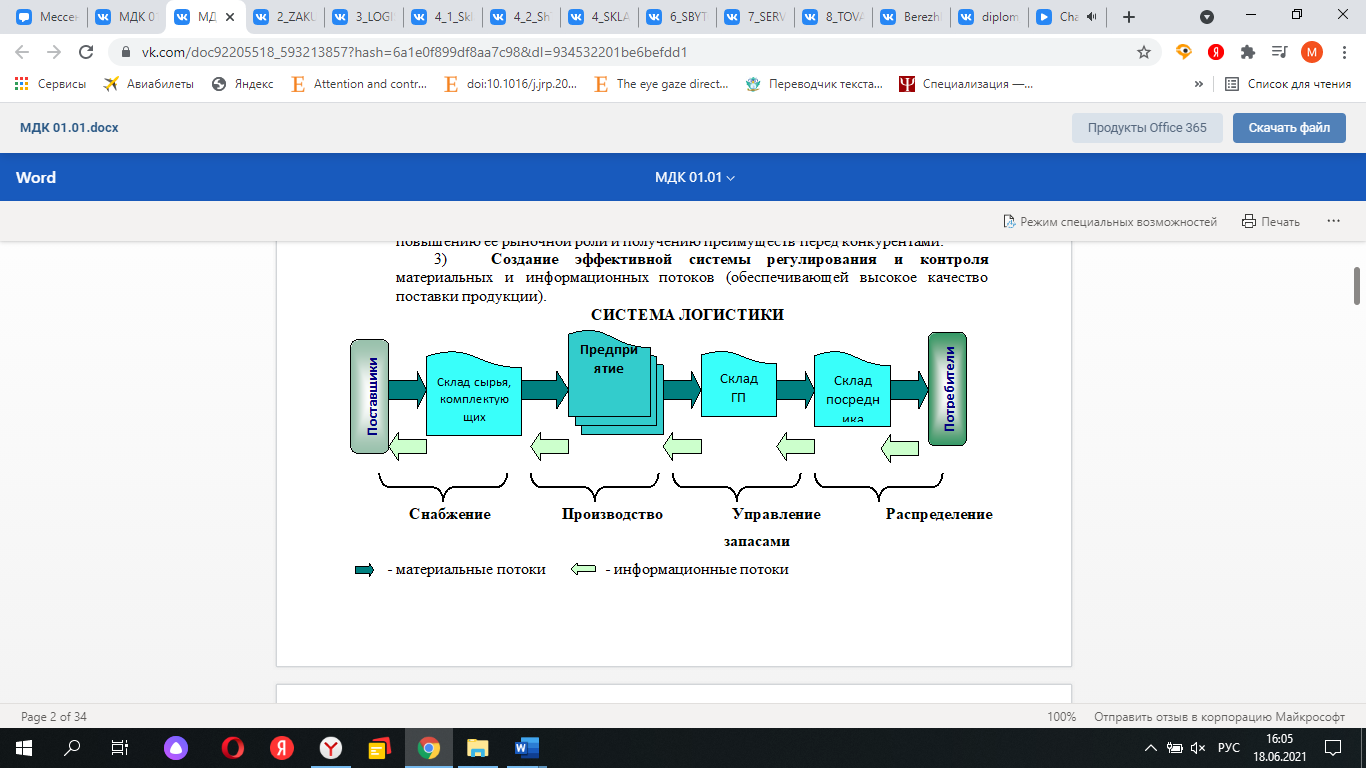 Схематично изобразите правило логистики 7 «R». Как можете прокомментировать данное правило?Ответ: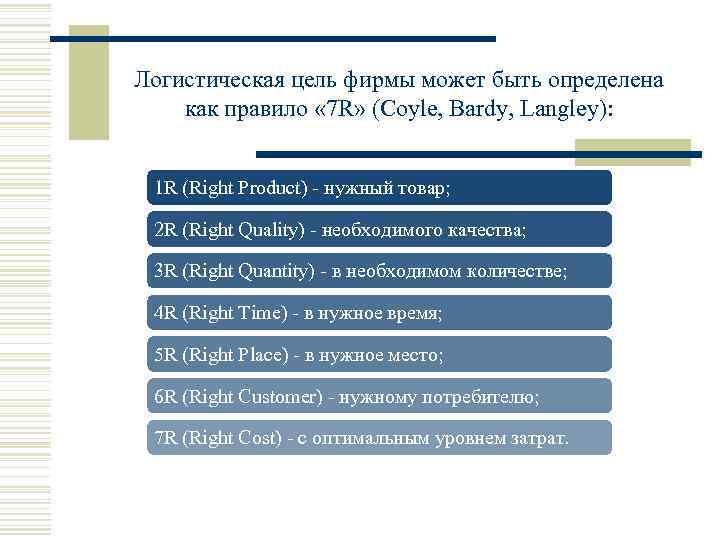 Как можете прокомментировать данное правило?Следует отметить, что обозначенное правило − выражение идеального случая, к которому следует стремиться. Чтобы данное стремление имело прочную основу, главную цель следует конкретизировать подцелями для каждого звена и элемента логистической цепи, вплоть до отдельного исполнителя конкретной логистической операции.Основные виды коносамента и их назначениеОтвет:Оборотный  - коносамент, свидетельствующий о том, что его владелец получает в полное распоряжение товар еще не прибывший в порт, то есть находящийся в пути.Необоротный коносамент, по которому получатель груза/товара определяется заранее и не передает свое личное право на его получение 3-му лицу.Линейный (рейсовый) коносамент документ оформляется тогда, когда судно, на котором будет перевозиться товар, идет по определенному расписанию, останавливаясь в определенных портах и причалах. Фрахтовый или чартерный коносамент документ оформляют для перевозок, которые осуществляются нерегулярно.«Чистый» коносамент,  когда упаковка не повреждена и сам товар не испорчен.«Не чистый» коносамент это документ с оговорками, который оформляют, если обнаружены дефекты на таре или упаковке товара или есть другие замечания по части качества груза.6. Установите взаимосвязь продолжение текста в соответствии с  внутренними информационными потоками характеризующие этапы логистического процесса - снабженческий, внутрипроизводственный, сбытовой: 7.Документация при перевозке речным транспортом, при перевозке грузов автомобильным транспортом, для воздушных перевозок.Ответ:Основная документация при перевозке речным транспортом, Одновременно с предъявлением груза к перевозке или плота (судна) к буксировке грузоотправитель обязан передать порту (пристани) отправления накладную.Накладная – основной документ, сопровождающий перевозимый груз или буксируемый плот (судно) на всем пути следования до места назначения. Существуют различные формы накладных: для перевозки сухогрузов, перевозки грузов в универсальных контейнерах, буксировки илотов и судов, смешанного сообщениям для перевозки нефтепродуктов.Документация при перевозке грузов автомобильным транспортом. Для автомобильных перевозок используется автодорожная накладная, регулируемая в Европе Конвенцией CMR (Международной конвенцией о перевозке грузов автомобильным транспортом).Водителю грузового автомобиля при выпуске автомобиля на линию выдается путевой лист, который является основным первичным документом учета работы. Он выдается водителю, как правило, только на один день, смену и должен быть возвращен по окончании работы.Для воздушных перевозок транспортным документом является авианакладная (или “AWB”), типовой формой для которой является авианакладная IATA (Международной ассоциации воздушного транспорта). Авианакладная часто выдается экспедиторами, выступающими в качестве агентов авиаперевозчика. Как правило, продавец выбирает такого экспедитора и поручает ему провести таможенную очистку товаров для экспорта. Авианакладные, выдаваемые экспедиторами, известны под названием «брокерских авианакладных» (HAWB), тогда как сами авиакомпании выдают «основные авианакладные» (MAWB).
Какие документы входят в комплект товаросопроводительной документации при поступление ТМЦ от поставщиков, и если нужно переместить продукцию внутри предприятия, то какая накладная составляется.Ответ:представленная накладная (формы торг-12, м-15 или иной, принятой у поставщика); счет-фактура;  товарно-транспортная накладная; спецификация. И Если нужно переместить продукцию внутри предприятия, то какая накладная составляется а) требование-накладная м-11Основные документы при железнодорожной перевозке и назначение каждого документа.Ответ: накладная, дорожная ведомость, корешок дорожной ведомости и квитанция о приеме груза.Данные занесенные в накладную на лицевой стороне, заносят в последующие документы : в дорожную ведомость, корешок дорожной ведомости и квитанцию о приеме груза.Квитанция свидетельствует о приеме ж/д  груза от отправителя.В дорожной ведомости получатель расписывается в получении груза. По накладной получатель получает груз. Накладную можно назвать договором перевозки. Дорожная ведомость - это документ, сопровождающий груз в пути следования.  Корешок дорожной ведомости остается на станции отправления и служит отчетность о выполнении плана продаж. Вагонный лист составляют  на каждый загруженный вагон. Вагонный лист служит для оценки работы железнодорожного транспорта.  Понятие, задачи и функции логистики распределения и сбытаОтвет:Логистика распределения – это комплекс взаимосвязанных функций, реализуемых в процессе распределения материального потока между различными оптовыми покупателями, т.е. в процессе оптовой продажи товаров.Основной целью распределительной логистики является обеспечение доставки нужных товаров в нужное место, в нужное время с минимальными затратами.задачи распределения решаются на уровне микро- и макрологистики.На микроуровне решаются следующие задачи:планирование процесса реализации;выбор упаковки продукции, ее комплектация и консервирование;организация отгрузки продукции;контроль за транспортировкой к месту потребления и доставка продукции потребителю;организация послереализационного обслуживания.На макроуровне к задачам распределительной логистики относятся:выбор схемы распределения материальных потоков;формирование каналов распределения;размещение распределительных центров.Функциями распределительной логистики являются: выгодные распределение, реализация и продажа, а также определение потребительского спроса и организация его удовлетворения, накопление, сортировка и размещение запасов готовой продукции, установление хозяйственных связей по поставкам товаров и оказание услуг потребителям, выбор оптимальных форм товародвижения и организации торговли.Под физическим распределением понимают транспортировку, хранение, складирование, переработку и т. п. Понятие, задачи и функции закупочной логистики Методы закупочной логистики.Ответ:Закупочная логистика есть процесс обеспечения предприятий материальными ресурсами, размещения ресурсов на складах предприятия, их хранения и выдачи в производство.Целью логистики закупок является удовлетворение потребностей производства в материалах с максимально возможной экономической эффективностью. Для обеспечения предприятия предметами труда необходимо решить задачи:  что закупить;  сколько закупить;  у кого закупить;  на каких условиях закупить. Кроме того, необходимо выполнить работы:  заключить договор;  проконтролировать исполнение договора;  организовать доставку;  организовать складирование. Логистика закупок выполняет следующие функции:формирование стратегии приобретения материальных ресурсов и прогнозирование потребности в них;получение и оценка предложений от потенциальных поставщиков;выбор поставщиков;определение потребностей в материальных ресурсах и расчет количества заказываемых материалов и изделий;согласование цены заказываемых ресурсов и заключение договоров на поставку;контроль за сроками поставки материалов;входной контроль качества материальных ресурсов и их размещение на складе;доведение материальных ресурсов до производственных подразделений;поддержание на нормативном уровне запасов материальных ресурсов на складах.Охарактеризованные функции реализуются службой материально-технического снабжения (отдел закупок) в тесной взаимосвязи с другими подразделениями предприятия: отделом маркетинга, производством, службой подготовки производства, бухгалтерией, финансовым и юридическим отделами.Основными методами закупок являются:  оптовые закупки;  регулярные закупки мелкими партиями;  закупки по мере необходимости и различные комбинации перечисленных методов. У каждого метода есть свои преимущества и недостатки, которые необходимо учитывать, чтобы сберечь время и сократить издержки. Наиболее часто используемые методы. Закупка товара одной партией. Метод предполагает поставку товаров большой партией за один раз (оптовые закупки). Регулярные закупки мелкими партиями. В этом случае покупатель заказывает необходимое количество товаров, которое поставляется ему партиями в течение определенного периода. Ежедневные (ежемесячные) закупки по котировочным ведомостям. Такой метод закупки широко используется там, где закупаются дешевые и быстро потребляемые товары. Получение товара по мере необходимости. Этот метод похож на регулярную поставку товаров, но характеризуется следующими особенностями: • количество поставляемых товаров не устанавливается, а определяется приблизительно; • поставщики перед выполнением каждого заказа связываются с покупателем; • оплачивается только поставленное количество товара; • по истечении срока контракта заказчик не обязан принимать и оплачивать товары, которые еще только должны быть поставлены. Закупка товара с немедленной сдачей. Сфера применения этого метода — покупка нечасто используемых товаров, когда невозможно получать их по мере необходимости. Товар заказывается, когда он требуется, и вывозится со складов поставщиков. Понятие запасов и их виды.Ответ:Запасы в том или ином виде присутствуют  на всем протяжении логистических цепей и каналов.На пути превращения сырья в конечное изделие и последующего движения этого изделия до конечного потребителя создаются два основных вида запасов: •      запасы производственные,•      запасы товарные,каждый из которых, в свою очередь, также можно разделить на два вида:•      запасы текущие;•      запасы страховые.Запасы производственные — запасы, находящиеся на предприятиях всех отраслей сферы материального производства, предназначенные для производственного потребления. Цель создания производственных запасов — обеспечить бесперебойность производственного процессаЗапасы товарные — запасы готовой продукции у предприятий-изготовителей, а также запасы на пути следования товара от поставщика к потребителю, то есть на предприятиях оптовой, мелкооптовой и розничной торговли, в заготовительных организациях, и запасы в пути. Как уже отмечалось, и производственные, и товарные запасы делят на текущие, страховые и сезонные. Запасы текущие — основная часть производственных и товарных запасов. Эта категория запасов обеспечивает непрерывность производственного или торгового процесса между очередными поставками. Величина текущих запасов постоянно меняется (запас как бы «вытекает», обеспечивая потребности производственного или распределительного процесса).Запасы страховые — предназначены для непрерывного обеспечения материалами или товарами производственного или сбытового процесса в случае различных непредвиденных обстоятельств, например, таких, как: •      отклонения в периодичности и величине партий поставок от предусмотренных договором; •      в случаях возможных задержек материалов или товаров в пути при доставке от поставщиков; •      в случае значительных колебаний или непредвиденного возрастания спроса на исходные материальные ресурсы или готовую продукцию.При нормальном ходе производственного или торгового процесса величина страхового запаса, в отличие от текущего, не меняется. Выделяют также следующие виды материальных запасов: сезонные;переходящие; подготовительные;неликвидные;запасы в пути;спекулятивные и др.Сезонные запасы образуются при сезонном характере производства, потребления или транспортировки.Переходящие запасы-к ним относят остатки ресурсов материальных средств на конец отчетного периода. Данный вид запасов обеспечивает непрерывность производственного или торгового процесса от начала периода, следующего за отчетным, до момента очередной поставки.Запасы подготовительные — это часть производственных запасов, которые требуют дополнительной подготовки перед использованием их в производственном или торговом процессе. К данной категории относят часть товарных запасов, которые создаются в связи с необходимостью подготовки товаров к отпуску потребителям.Запасы неликвидные — это длительно неиспользуемые производственные или товарные запасы. Образуются в связи с ухудшением качества товаров в процессе хранения, а также вследствие морального износа. К неликвидным запасам относят также неиспользуемые запасы, которые образуются в результате прекращения выпуска продукции, для изготовления которой они предназначались. Возможны и другие случаи образования неликвидных запасов.Запасы в пути — это запасы, находящиеся на момент учета в процессе транспортировки. Время пребывания запасов в пути, то есть время транспортировки, определяется с момента погрузки на транспорт до прибытия груза к месту назначения. Показатель времени транспортировки регламентируется договорами, а также утвержденными для различных видов транспорта нормативами сроков доставки грузов.Спекулятивные запасы- это запасы ресурсов или готовой продукции предназначенные для последующей продажи в условиях существенного повышения цен.Понятие складов и их классификация.Ответ:Основной параметр, по которому классифицируются склады, – это их назначение. В зависимости от него, можно выделить следующие виды складов.Производственные – они размещаются на предприятиях для хранения сырья, материалов, комплектующих и готовых изделий.Транзитно-перевалочные. Располагаются возле железнодорожных станций, портов, аэропортов, автомобильных терминалов для краткосрочного хранения грузов при их перевалке между различными видами транспорта.Таможенные. Предназначены для хранения импортных или транзитных грузов, ожидающих таможенной очистки.Оптовые распределительные. Склады, которые осуществляют снабжение товарных сетей.Розничные. Являются складами торговых предприятий.Резервные. Склады, осуществляющие хранение запасов на случай чрезвычайных ситуаций.В зависимости от конструкции, склады бывают:закрытые – они расположены в отдельных помещениях;полузакрытые, конструкция которых предусматривает наличие одной, двух или трех стен;открытые, которые размещаются на специально оборудованных площадках.Различаются склады и в зависимости от степени механизации операций: немеханизированные;склады с комплексной механизацией;автоматизированные;автоматические.Одним из важных признаков склада является возможность ввоза или вывоза грузов посредством железнодорожного или водного видов транспорта. Классификация по данному признаку различает такие склады, как:пристанционные – расположены на территории железнодорожной станции;припортовые – расположены на территории морского или речного порта;прирельсовые – имеют подъездной путь для подачи ж/д вагонов;глубинные – склады, доставка на которые из порта или станций производится автомобильным транспортом.Широта ассортимента хранимых грузов также является важным показателем, характеризующим склад. Могут быть:специализированные склады, предусмотренные для хранения только одного типа грузов;склады со смешанным ассортиментом, где могут храниться несколько типов грузов;универсальные склады, предназначенные для большинства типов грузов.Сущность и задачи транспортной логистики.Ответ:Транспортная логистика представляет собой отраслевую логистику — это организация функционирования и управление материальными потоками и соответствующими обеспечивающими и сопровождающими потоками в процессе движения товаров, которая заключается в перемещении продукции транспортными средствами по определенной технологии, маршрутами в цепи поставок, и состоящая из логистических, технологических, операций, активностей и функций включая экспедирование, грузовую переработку, упаковку, передачу прав собственности на груз, предотвращение угроз, страхование рисков, таможенные процедуры и т. п. Оптимальным считается выбранный маршрут, по которому возможно доставить логистический объект, в кратчайшие сроки (или предусмотренные контрактом сроки) с минимальными затратами, а также с минимальным вредом для объекта доставки.Транспортная логистика охватывает три области:— процесс планирования, организации и осуществления рациональной и недорогой доставки (перевозки) грузов (товаров) от мест их производства и до мест потребления;— контроль за всеми транспортными и другими операциями, возникающими в пути следования грузов с использованием современных средств телекоммуникации, информатики и других информационных технологий;— предоставление соответствующей информации грузовладельцам.К задачам транспортной логистики относят:• создание транспортных систем, в том числе создание транспортных коридоров и транспортных цепей.Транспортный коридор — это часть национальной или международной транспортной системы, которая обеспечивает значительные грузовые перевозки между отдельными географическими районами. Транспортная цепь — этапы перевозок груза на определенные расстояния, в течение определенного периода времени, с использованием транспортных средств одного или нескольких видов транспорта. Все это время грузы остаются в неизменном виде:• обеспечение технологического единства транспортно-складского процесса;• совместное планирование транспортного процесса со складским и производственным;• выбор вида транспортного средства;• выбор типа транспортного средства;• определение рациональных маршрутов доставки;• обеспечение технической и технологической сопряженности участников транспортного процесса, согласование их экономических интересов, а также использование единых систем планирования.ЗАДАЧИЗадача. Местный дистрибьютор крупного государственного предприятия по производству шин предполагает продать в будущем году приблизительно Q=9 600 единиц определенной модели шин со стальным ободом. Годовая стоимость хранения i=16$ за шину, стоимость заказа Со=75$. Дистрибьютор работает 288 дней в году. Каков экономичный размер заказа? Сколько раз в год следует возобновлять заказ? Какова продолжительность цикла заказа?Решение:q0 =   =300 шинN =  = 32tцз =  = 9 рабочих днейЗадача Пользуясь приведенными в таблице данными определить оптимальный размер заказываемой партии товара.Решение:Расчет оптимального размера заказа (ОРЗ) производится с использованием формулы Вилсона: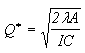 где Q* - оптимальный размер заказа, (ед); λ - интенсивность потребления продукции, (ед/в год) А - стоимость подачи заказа, (руб/заказ) С - стоимость единицы запаса, (руб/ед) I - коэффициент издержек содержания запасов, (стоимость/в год на единицу капитала, вложенного в запасы).Подставляя данные, получим:Q = =100 ед.Задача. Расчет точки безубыточности в натуральном эквиваленте:Условие задачиПостоянные расходы предприятия: 50 000 рублей;Переменные расходы на производство единицы продукции: 100 рублей;Цена реализации: 200 рублей.Решение:50 000 / (200-100) = 500 штук.Имея полученный результат, можно рассчитать, при каком валовом доходе предприятие выйдет в ноль:.* 200 руб. = 100 000 рублей.Задача. Рассчитать параметры системы управления запасами с фиксированным интервалом времени между заказами, если годовая потребность в материалах составляет 1 550 шт., число рабочих дней в году – 226 дней, оптимальный размер заказа – 75 шт., время поставки –10 дней, возможная задержка в поставках – 2 дня. Решение:Интервал времени между заказами можно рассчитать по формуле                                                                                                            (1)где I – интервал времени между заказами, дни; N – число рабочих дней в периоде, дни; OPZ – оптимальный размер заказа, шт.; Q – потребность, шт.Расчет параметров системы управления запасами с фиксированным интервалом времени между заказами1.Документ на отпуск материалов с заводского склада в цех предприятия….а) подтверждает факт межцехового перемещения таких ресурсов ( ответ 2). 2.Документ об отпуске материальных ресурсов из одного цеха другому….б) подтверждает этап завершения процесса в производственной логистике ( ответ 3). 3.Документ о приемке на склад готовой продукции изделий и деталей, предназначенных для сбыта,…..в) -свидетельство начала внутризаводского перемещения материалов, осуществляемого в производственной логистике (ответ 1). ПоказательЕдиница измеренияЗначение показателяГодовая товарооборотединиц/год1250Затраты на выполнение заказаруб./заказ200Доля от цены, приходящаяся на содержание запасов1/год0,5Цена единицы продукциируб./ед100№ п/пПоказатель Порядок расчета 1Потребность, шт.15502Интервал времени между заказами, дни  =113Время поставки, дни104Возможная задержка в поставках, дни25Ожидаемое дневное потребление, шт./день1550: 226  =76Ожидаемое потребление за время поставки, шт.10 x 7=707Максимальное потребление за время поставки, шт.(10+2)x7 =848Гарантийный запас, шт.84 – 70 = 149Максимальный желательный запас, шт.14 + (11 x 7) =91